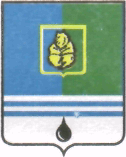 ПОСТАНОВЛЕНИЕАДМИНИСТРАЦИИ ГОРОДА КОГАЛЫМАХанты-Мансийского автономного округа - ЮгрыОб утверждении проекта планировки и межевания территории дачного некоммерческого товарищества «Морошка»В соответствии со статьями 45, 46 Градостроительного кодекса Российской Федерации, Уставом города Когалыма, на основании протокола общего собрания Товарищества собственников недвижимости «Садоводческое некоммерческое товарищество «Морошка» от 16.03.2019 №2, рассмотрев обращение председателя Товарищества собственников недвижимости «Садоводческое некоммерческое товарищество «Морошка» Гориной Светланы Анатольевны от 10.02.2020 №1-Вх-1145:1. Утвердить проект планировки и межевания территории Товарищества собственников недвижимости «Садоводческое некоммерческое товарищество «Морошка» согласно приложениям 1, 2 к настоящему постановлению.2. Отделу архитектуры и градостроительства Администрации города Когалыма (В.С.Лаишевцев) обеспечить опубликование утвержденной документации в течение 7 дней со дня утверждения в газете «Когалымский вестник» обеспечить опубликование утвержденной документации по планировке и межеванию территории Товарищества собственников недвижимости «Садоводческое некоммерческое товарищество «Сосновый бор» на официальном сайте Администрации города Когалыма в информационно-телекоммуникационной сети «Интернет» (www.admkogalym.ru).3. Опубликовать настоящее постановление и приложения к нему в газете «Когалымский вестник» и разместить на официальном сайте Администрации города Когалыма в информационно-телекоммуникационной сети «Интернет» (www.admkogalym.ru).4. Контроль за выполнением настоящего постановления возложить на первого заместителя главы города Когалыма Р.Я.Ярема. 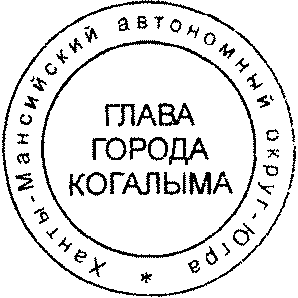 Глава города Когалыма						Н.Н.ПальчиковПриложение 1к постановлению Администрациигорода Когалымаот 13.03.2020 №480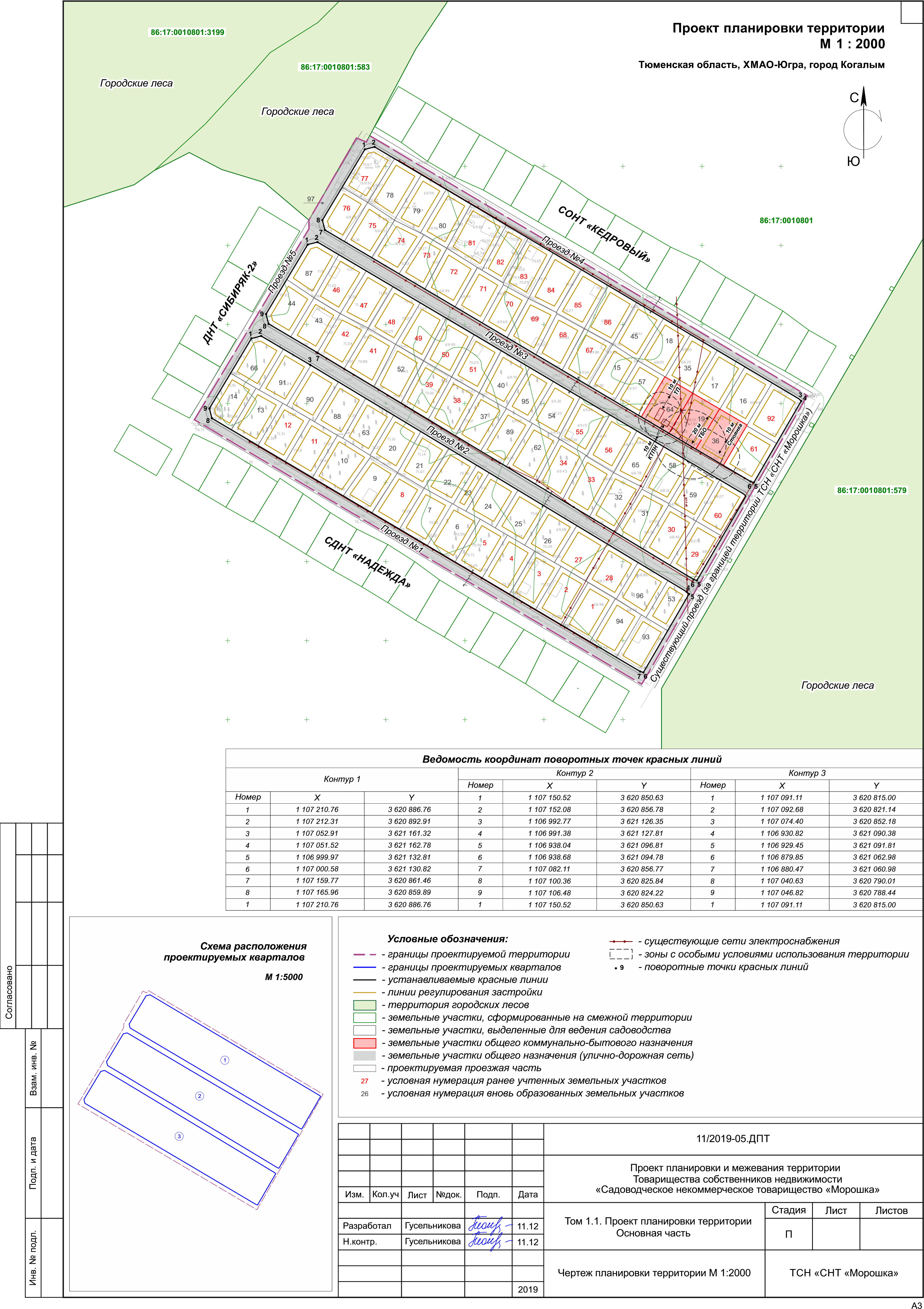 Приложение 2к постановлению Администрациигорода Когалымаот 13.03.2020 №480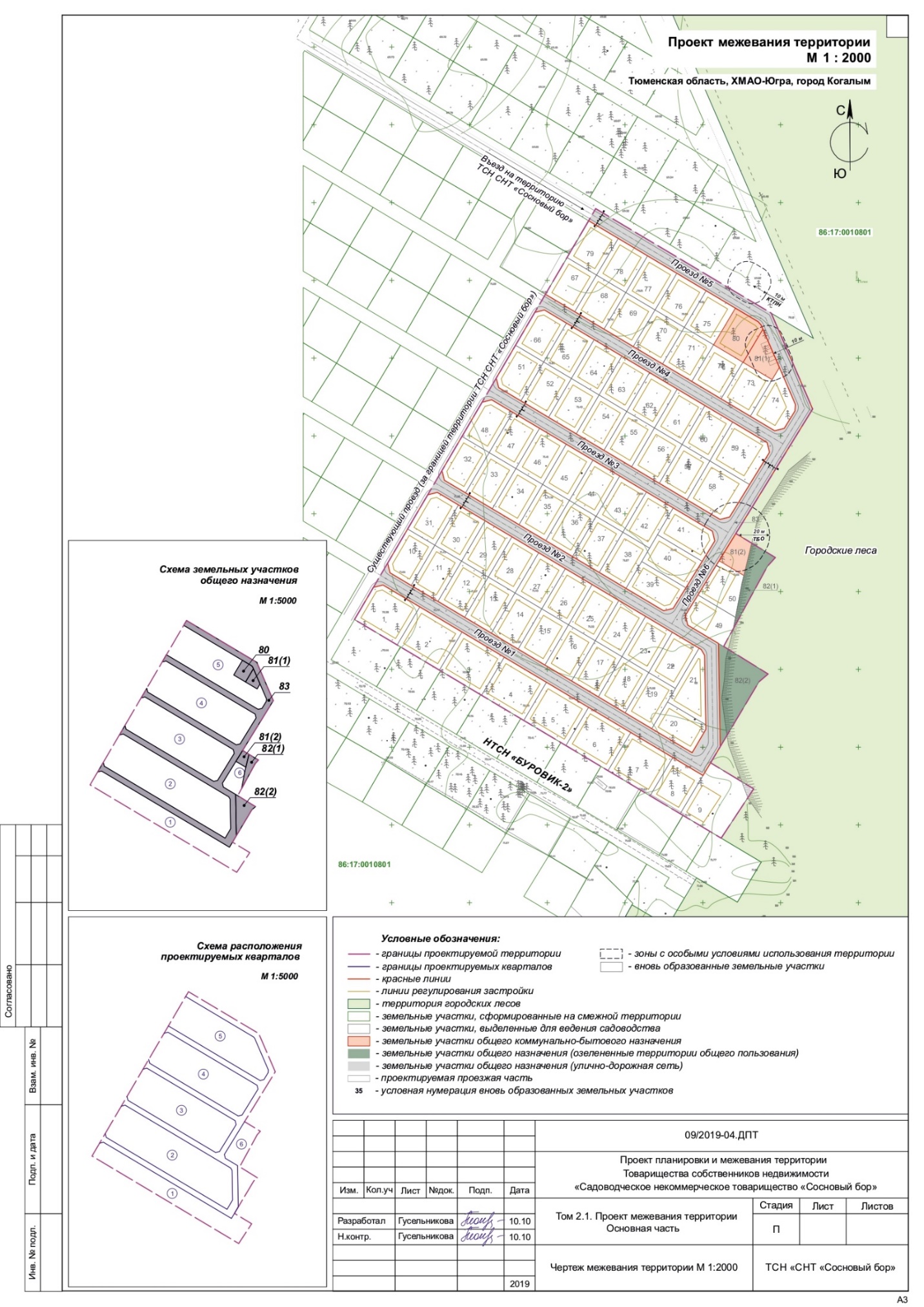 От  «13»марта2020г. № 480